Nome:____________________________ Cognome: ____________________________________ Organizzazione: _________________________________________________________________Data della raccolta/identificazione  (gg/mm/aa): _____________________________Comune dove è avvenuta la raccolta/identificazione _____________ Per avere la tua associazione/organizzazione presente nel menù a tendina, o per fare inserire una marca di bevanda che non è presente nella nostra lista (ma che si ritrova frequentemente nel tuo comune) o per ogni tua richiesta, comunicazione o suggerimenti scrivici:  redazione@buonrendere.itMarcaPlastica                  VetroLattine CartoneNoteNumero progressivo (es. )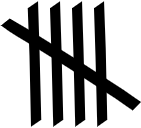 TotaleAcqua in BrickAdelscottAsahi Super DryBavaria8.6 BavariaBirra Coop Birreria 88BudCarlsbergCastelloCeresCoca-ColaConad Coop Crai  Corona ExtraCrodinoDabDreherEstathèFahnenbrauFantaFaxeFerrarelleFiuggiFleaFilouFranziskanerFuzeTeaGatoradeGuinnessGuizzaGrimbergerHB HeinekenIchnusaKozel lagher11 Paralleli ConadLa ChouffeLauretanaLeffeLemon Soda  LeteLevissimaLiptonLurisia ManivaMenabreaMessinaMonsterMorettiOransodaPanna PaulanerPepsiPeroni Nastro AzzurroPeroniPilsner UrquellPoretti AngeloPoweradePremium Pils TheresianerPremium Lager Red Bull Rocchetta SanBenedetto SanPellegrinoSanbitterSangemini Sant'Anna Schweppes tonica7-UpSan Carlo Snell-up SpriteStella ArtoisSucco frutta variSuper BockTennentsTourtelTuborgUlivetoValmoraVeraWamiWarsteiner Willianbraualtro acquaaltro bevanda altro birra altro vino/alcolici